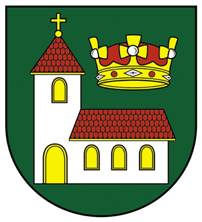 OBEC KOSTOLNÉ KRAČANYOBECNÝ ÚRAD - ŠIPOŠOVSKÉ KRAČANY č. 149 KOSTOLNÉ KRAČANY 930 03Zverejnenie počtu obyvateľov obceObec Kostolné Kračany v zmysle § 171 ods. 9 a § 176 ods. 8 zákona č. 180/2014 Z.zo podmienkach výkonu volebného práva a o zmene a doplnení niektorých zákonov v znení neskorších predpisov ku dňu vyhlásenia volieb do orgánov samosprávy obcí eviduje 1425  obyvateľov.             Minimálny počet predpisov voličov podporujúcich kandidatúru nezávislých kandidátov pre voľby do obecného zastupiteľstva a voľby starostu obce je pri vyššie uvedenom počte obyvateľov 100 podpisov voličov na podpisovej listine. V Kostolných Kračanoch, dňa 26.07.2022                                                                                                                    Ladislav Gódány                                                                                                                        Starosta obce